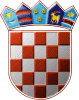         REPUBLIKA HRVATSKAOSJEČKO-BARANJSKA ŽUPANIJA
KLASA: 601-02/23-05/2URBROJ:2158-109-02-23-3 Ernestinovo, 26. siječnja 2023.g.Temeljem članka 50. Statuta Dječjeg vrtića Ogledalce Ernestinovo , KLASA: 012-03/22-01/2, URBROJ: 2158-109-02-22-1 od 19. srpnja 2022. g. , Upravno vijeće na svojoj 35. sjednici održanoj 26. siječnja 2023. godine na prijedlog ravnateljice donosi ODLUKUo sporazumu o zajedničkoj suradnji i financiranju radaDječjeg vrtića Ogledalce ErnestinovoČlanak 1.Upravno vijeće Dječjeg vrtića Ogledalce Ernestinovo usvaja Odluku o zajedničkoj suradnji i financiranju rada Dječjeg vrtića Ogledalce Ernestinovo: Općine Ernestinovo, Općine Šodolovci, Općine Tordinci i Općine Vladislavci.Članak 2.Tekst sporazuma nalazi se u prilogu ove Odluke o sporazumu o zajedničkoj suradnji i financiranju rada Dječjeg vrtića Ogledalce Ernestinovo te čini njegov sastavni dio.Članak 3.Na ovu Odluku o sporazumu o zajedničkoj suradnji i financiranju rada Dječjeg vrtića Ogledalce Ernestinovo Općinsko vijeće Općine Ernestinovo dalo je suglasnost Odlukom, KLASA: 601-02/23-02/3,   URBROJ:2158-19-01-23-1, od 24. siječnja 2023. godine.PREDSJEDNIK UPRAVNOG VIJEĆA                                                                                                 DV OGLEDALCE                                                                                             Damir Matković, mag., iur.,v.r.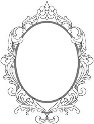 DJEČJI VRTIĆ OGLEDALCEERNESTINOVO